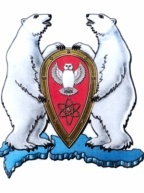 АДМИНИСТРАЦИЯ МУНИЦИПАЛЬНОГО ОБРАЗОВАНИЯ  ГОРОДСКОЙ ОКРУГ «НОВАЯ ЗЕМЛЯ»РАСПОРЯЖЕНИЕ«29» мая  2020 г. № 72г. Архангельск-55О поздравлении в честь Дня защиты детей	В соответствии со Стратегией социально-экономического развития МО ГО «Новая Земля» на 2020-2022 г.г., утвержденной решением Совета депутатов МО ГО «Новая Земля» от 19.11.2019 № 127,ведомственной целевой программой МО ГО «Новая Земля» «Дети Новой Земли» на 2020 год, утвержденной распоряжением администрации МО ГО «Новая Земля» от 12.12.2019 № 247 и в честь празднования Дня защиты детей,р а с п о р я ж а ю с ь:1. Организовать вручение подарков для воспитанников дежурных групп МБДОУ Детского сада «Умка»:- набор для творчества «Витражи с красками» и сладкие подарки в пакете с новоземельской символикой - 14 шт.2. Настоящее распоряжение разместить на официальном сайте МО ГО «Новая Земля».3. Контроль за исполнением настоящего распоряжения возложить на ведущего специалиста отдела организационной, кадровой и социальной работы Ташимову Д.Ф.Глава муниципального образования   		                                	Ж.К. МусинУТВЕРЖДАЮ:Глава муниципального образования городской округ «Новая Земля»__________ Ж.К. МусинВЕДОМОСТЬВыдачи подарков по распоряжению администрации МО ГО «Новая Земля»от 29 мая 2020 г. № 72 «О поздравлении в честь Дня защиты детей»Ответственный: ведущий специалист ООК и СР _________________ Д.Ф. ТашимоваНаименованиеКоличествоНабор для творчества «Витражи с красками»14 шт.Пакет14 шт.